       P.S.R. ENGINEERING COLLEGE SIVAKASI-626 140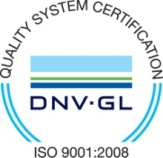 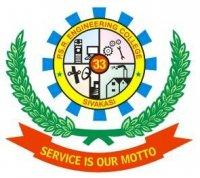    (An Autonomous Institution, Affiliated to Anna University, Chennai)QUESTION BAMK 	UNIT I                                                   8085 MICROPROCESSOR	2 MARKS 16-MarksUNIT-II PERIPHERALS INTERFACING2-Marks16 MARKSUNIT-III -8086 MICROPROCESSOR2-Marks16-MarksUNIT-IV 8051 MICROCONTROLLERS2-Marks16-MarksUNIT-VSPECIAL FEATURES OF 80512-Marks16-MarksPrepared ByK.JEYAPRADHA AP/ECEProgramme:B.E.BranchComputer Science and EngineeringAcad. Year:2018-2019Year/Sem/SecII/IIICourse Code:161CS33Course NameMicroprocessors and MicrocontrollersCourse Tutor(s): Section – II: Ms.K.JeyaPradha, AP/ECE Section – II: Ms.K.JeyaPradha, AP/ECE Section – II: Ms.K.JeyaPradha, AP/ECEWhat is microprocessor and its applications?2     2     What is the Function of ALE in 8085 microprocessor?2Show the 8085 flag register format.2     4    What is the general purpose registers in 8085?2     5     Define immediate addressing modes in 8085?2 Give them any 5 comments with example for data transfer instruction set in 80852 What is the function of PCHL in 8085?2 What is the function of XTHL in 8085?2  Write down the program of 16-bit addition for 8085?2  Write down the program of 8-bit multiplication for 8085?2     11     What is 8085A microprocessor?2     12     Identify the addressing modes of the following 8085 instruction.SHLD 2500HDCR R 2Describe the addressing mode in 8085?12Develop the program for 16 bit addition and subtraction using 8085?8Discuss with the functional block diagram of 8085?16Develop the program to multiply two 8-bit number using 8085, which is sorted in the memory location 4500h and 4501h. Store the product in the subsequent memory locations?8Develop the program to find the largest 8-bit number among the five numbers using 8085, which are stored in the memory locations 4200h to 4204h.8Discuss the different groups of instruction set of 8085 with suitable examples.16Explain the following 8085 instructions with an example JP, JPO, CM, RPE, DAA, XCHG, SPHL and PCHL.8List and explain the functions of flags in 8085 processor.8Develop the Programming for 16-bit Multiplication and Division.8Discuss with the functional block diagram of 8085A?16Describe the addressing mode in 8085A?16Define the Priority Resolver.2Classify the Basic modes of Data Transmission in Serial Communication.2List out the application of stepper motor?2How to change the direction of the stepper motor from clockwise direction to anti clockwise direction using a program segment?2What is the function of 2-key lock out and N- key roll over?2Sketch the diagram of memory mapped I/O?2What are the modes of operation of 8255?2What the difference between parallel and serial communication interface?2What is interrupt controller?2What is DMA controller?2What is mean by IMR, IRR?2What are the modes of keyboard section?2Summarize the Serial and Parallel communication interface.16Explain the Keyboard and display controller.16Function of the Memory interfacing and I/O interfacing with 8085.16Explain in detail about Interrupt controller in 8085.8Explain the DMA based data transfer using 8237 DMA controller.16Discuss with the operation and working function of Stepper motor.8List out the application of stepper motor.4Develop the program for stepper motor using 8085.8Explain the four modes of keyboard operation in 8279.8Develop the program for keyboard and display interfacing using 8085.16What is 8086 microprocessor?2What is the difference between minimum mode and maximum mode?2Show the flag register format of 8086?2List the segment registers of 8086.2Identify the addressing modes involved in the following 8086 instructions: MOV AX, 0005H; MOV AX, 50H [BX] [SI].2What are the types of addressing modes?2What is the function of ALE in 8086?2What is the difference between HOLD and HLDA pin in 8086?2What are the operand types in 8086?2What is the use of base pointer register?2What are the data registers in 8086?2What the function of string addressing modes with suitable examples?2Explain the function of Intel 8086 microprocessor?8Design the internal Architecture of 8086 Microprocessor?16Explain in detail about pin description of 8086 Microprocessor?8Discuss the different groups of instruction set of 8086 with suitable examples.16Write an 8086 Assembly language program to multiply two 8-bit number, which is sorted in the memory location 4500h and 4501h. Store the product in the subsequent memory locations?8Elaborate the various addressing modes of 8086 processor with suitable examples.16Discuss in detail about Memory Segmentation in 8086.8Summarize the functions of flags in 8086 processor8Develop the program of 16bit multiplication and division using 8086, which is sorted in the memory location 4500h and 4501h. Store the product in the subsequent memory locations?8What is microcontroller?2Compare between microprocessor and microcontroller?2List the addressing modes in 8051?2List the features of 8051 microcontroller?2What is the function of program counter and stack pointer in 8051?2What is the function of DPTR?2What is the function of on-chip oscillator?2What is the function of  pin in 8051?2List out the function of port 3 pins in 8051.2What is the function of base register plus index register indirect addressing?2Write the instruction of unconditional calls.2Write about the jump statement?2What are the advantages of 8051 microcontroller in washing machine control?2What is the program status word of 8051, the bits RS0 and RS1 are 1 and, then which register bank is selected for operation?2Explain the functions of various signals in 8051?8Construct the internal Architecture of 8051 Microcontroller?16Elaborate the various addressing modes of 8051microcontroller with suitable examples.8Summarize the functions of flags in 8051 microcontroller.8Discuss the different groups of instruction set of 8051 with suitable examples.16Develop the program for multiply two 8-bit numbers using 8051, which is sorted in the memory location 4500h and 4501h. Store the product in the subsequent memory locations?8Develop the 8051 assembly language program to find the largest 8-bit number among the five numbers which are stored in the memory locations 4200h to 4204h.8Develop the program for 16bit multiplication and division using 8051, which is sorted in the memory location 4500h and 4501h. Store the product in the subsequent memory locations?8What is interrupt?2What is the function of watch dog timer?2Define baud rate in 8051.2What is the function of SBUF?2What are the interrupt sources in 8051?2Define response time?2What is the difference between IPR and IER?2What is timer function in 8051?2What is the counter in 8051?2What is the use of UART?2Write any two applications of ADC and DAC?2What is program memory in 8051?2What is data memory in 8051?2Explain with a help of a neat block diagram how DAC and ADC is interfaced with 8051 microcontroller.16Describe the various Interrupts in 8051Microcontroller.8Describe the special function registers for 8051.16Demonstrate the function and modes of timer/ counter.16Explain in detail about memory organization.8Elaborate the function of I/O ports.8Interfacing of LCD and keyboard in 8051.8Estimate the function of serial data I/O.8